Please send by secure email to Adult Safeguarding Team – ASTeam@gov.imAppendix 1 Body Map Where appropriate, and only in a health/carer capacity use this form to provide further information to support a safeguarding concern. 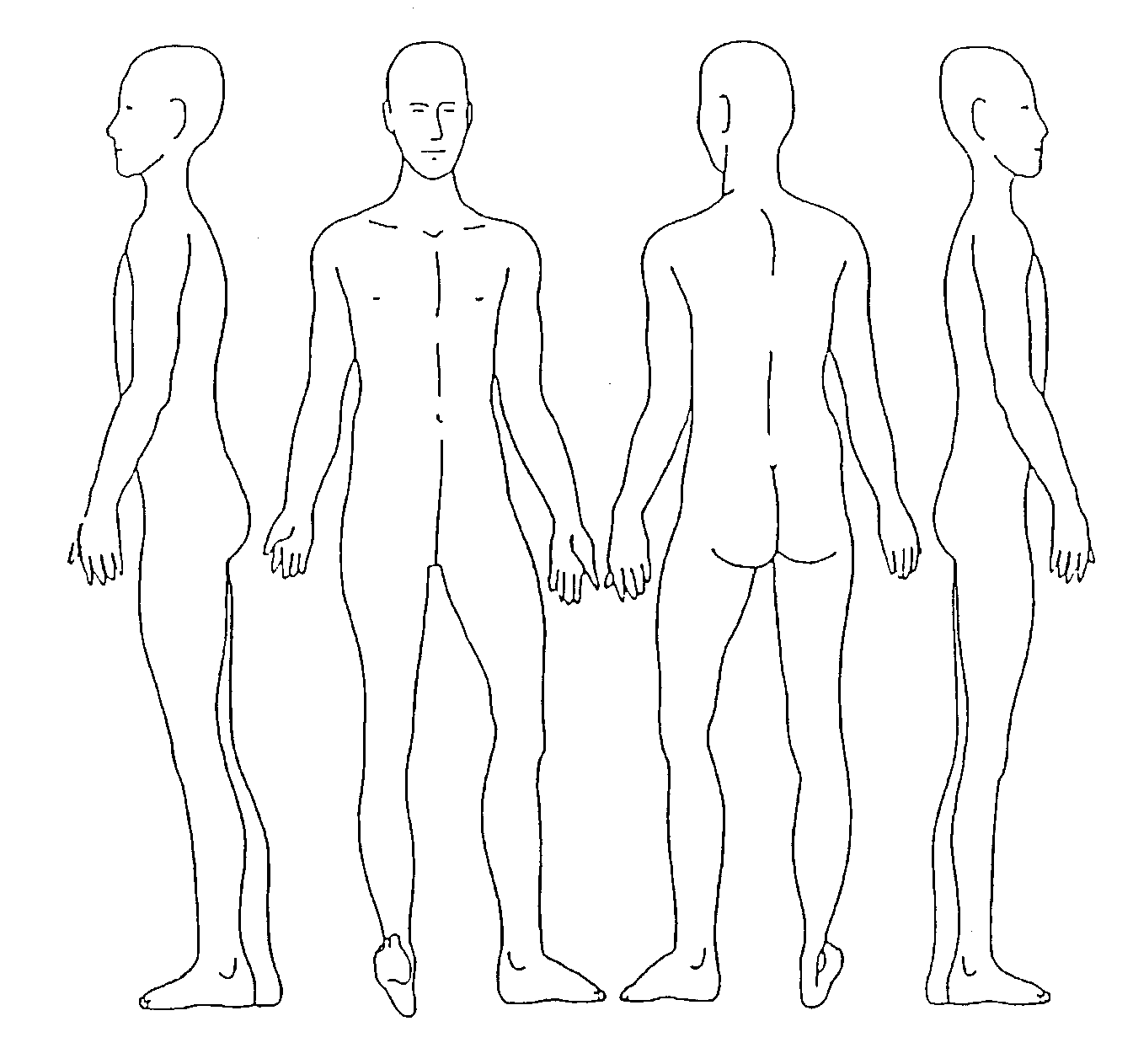 Safeguarding Adults Tell us your concern (formerly referred to as alerting)You can report concerns by completing this form: Send by secure email to: ASTeam@gov.imYou can speak to us via the single point of referral (Mon to Friday - office hours) 01624 686179If a crime has occurred & police help is needed, please call 01624 631212, (or 999 in an emergency)      Please complete this form with as much information as possible.We cannot progress without key details; you must complete domains marked with a *Date Safeguarding Concern Raised:1. Who is the person at risk? *Title:Mr/Mrs/Ms/OtherFirst Name(s): *First Name(s): *Surname: *Surname: *Date of Birth: Age:  Address: Post Code: Tel: Address: Post Code: Tel: Address: Post Code: Tel: URN: (if known) URN: (if known) Address: Post Code: Tel: Address: Post Code: Tel: Address: Post Code: Tel: Gender:Gender:Address: Post Code: Tel: Address: Post Code: Tel: Address: Post Code: Tel: Language spoken:Language spoken:Address: Post Code: Tel: Address: Post Code: Tel: Address: Post Code: Tel: Communication needs:Communication needs:Address: Post Code: Tel: Address: Post Code: Tel: Address: Post Code: Tel: Ethnicity:Ethnicity:Address: Post Code: Tel: Address: Post Code: Tel: Address: Post Code: Tel: Religion:Religion:Address: Post Code: Tel: Address: Post Code: Tel: Address: Post Code: Tel: Other:Other:Primary Support Reason:Primary Support Reason:Primary Support Reason:Primary Support Reason:Primary Support Reason:Primary Support Reason:Physical support needs       (exc. Sensory support needs)Physical support needs       (exc. Sensory support needs)Mental health support needs        (excluding dementia)Mental health support needs        (excluding dementia)Support for learning disability       Support for learning disability       Physical support needs       (exc. Sensory support needs)Physical support needs       (exc. Sensory support needs)Mental health support needs        (excluding dementia)Mental health support needs        (excluding dementia)Support for substance misuse            Support for substance misuse            Sensory support needs       Sensory support needs       Support with memory / cognition   (including dementia)      Support with memory / cognition   (including dementia)      Other (please specify below)      Other (please specify below)      Carer support needs           Carer support needs           Support with memory / cognition   (including dementia)      Support with memory / cognition   (including dementia)      Other (please specify below)      Other (please specify below)      2. What existing professional/care/support services is the person receiving (if any)?3. Details of the safeguarding concern *3. Details of the safeguarding concern *3. Details of the safeguarding concern *3. Details of the safeguarding concern *3. Details of the safeguarding concern *3. Details of the safeguarding concern *(A) Describe what has happened, when and where. (A) Describe what has happened, when and where. (A) Describe what has happened, when and where. (A) Describe what has happened, when and where. (A) Describe what has happened, when and where. (A) Describe what has happened, when and where. (B) What are the person at risk’s views about this incident (B) What are the person at risk’s views about this incident (B) What are the person at risk’s views about this incident (B) What are the person at risk’s views about this incident (B) What are the person at risk’s views about this incident (B) What are the person at risk’s views about this incident (C) Describe the risks or any injuries or harm experienced by the person at risk(C) Describe the risks or any injuries or harm experienced by the person at risk(C) Describe the risks or any injuries or harm experienced by the person at risk(C) Describe the risks or any injuries or harm experienced by the person at risk(C) Describe the risks or any injuries or harm experienced by the person at risk(C) Describe the risks or any injuries or harm experienced by the person at risk(D) Please explain why the person at risk is not able to keep themselves safe? (D) Please explain why the person at risk is not able to keep themselves safe? (D) Please explain why the person at risk is not able to keep themselves safe? (D) Please explain why the person at risk is not able to keep themselves safe? (D) Please explain why the person at risk is not able to keep themselves safe? (D) Please explain why the person at risk is not able to keep themselves safe? Please tick here if a Body Map has been completed (only to be completed by a health care worker or carer) Please tick here if a Body Map has been completed (only to be completed by a health care worker or carer) Please tick here if a Body Map has been completed (only to be completed by a health care worker or carer) Please tick here if a Body Map has been completed (only to be completed by a health care worker or carer) Please tick here if a Body Map has been completed (only to be completed by a health care worker or carer) Please tick here if a Body Map has been completed (only to be completed by a health care worker or carer) Type(s) of abuse *Type(s) of abuse *Type(s) of abuse *Type(s) of abuse *Type(s) of abuse *Type(s) of abuse *Physical Domestic abuseFinancial / Material Neglect / Acts of omissionDiscriminatoryOrganisational PsychologicalSexual abuseSelf-NeglectModern slaveryHate Crime (mate)FGM                              |  FGM                              |  EMOTIONAL OTHER 4. What does the person at risk want to happen now? 4. What does the person at risk want to happen now? What are the desired outcomes of the person at risk? (That is, what do they wish to achieve from the support they might receive, such as feeling safe at home or having no contact with certain individuals)What are the desired outcomes of the person at risk? (That is, what do they wish to achieve from the support they might receive, such as feeling safe at home or having no contact with certain individuals)Has the person at risk given consent for these concerns to be raised? (The person at risk should be advised about the referral)  Yes   NoDid the person give informed consent (capacity) to the referral being made?  Yes   No  (If no please explain why below)If you have marked no above to consent, then you must explain you’re rational as to why the person consent was not sort or given.  Can you justify why consent was not ascertained Complete in part 7 *5. Actions already taken in relation to the safeguarding concerns? 5. Actions already taken in relation to the safeguarding concerns? 5. Actions already taken in relation to the safeguarding concerns? Details of action taken: Details of action taken: Details of action taken: If a crime has been committed, or believed to have been committed Have the police been informed? Yes  NoCrime Ref. Number:Is medical intervention required and if so, has this been sought?  Yes  NoFrom where/whom?6. Details of the person or organisation alleged to be responsible for the abuse or neglect (PATCH- person alleged to have caused harm) 6. Details of the person or organisation alleged to be responsible for the abuse or neglect (PATCH- person alleged to have caused harm) 6. Details of the person or organisation alleged to be responsible for the abuse or neglect (PATCH- person alleged to have caused harm) 6. Details of the person or organisation alleged to be responsible for the abuse or neglect (PATCH- person alleged to have caused harm) Name:Date of Birth:Address:Post Code:Gender:Address:Post Code:Does the person/organisation know that a safeguarding concern has been raised? Yes   No   Not SureDoes the person/organisation know that a safeguarding concern has been raised? Yes   No   Not SureWhat is their relationship to person at risk?Are they known to the person at risk?  Yes  No  What is their relationship to person at risk?Are they known to the person at risk?  Yes  No  Is this person also an adult at risk?   Yes   No  Is this person also an adult at risk?   Yes   No  Additional information, such as previous concerns (consider if the MASM process is appropriate): Additional information, such as previous concerns (consider if the MASM process is appropriate): Additional information, such as previous concerns (consider if the MASM process is appropriate): Additional information, such as previous concerns (consider if the MASM process is appropriate): 7. Any other relevant informationInclude any safety or confidentiality issues that may impact on how the concern is acted upon and why consent needs to be overridden *8. Details of the person completing this form *8. Details of the person completing this form *8. Details of the person completing this form *8. Details of the person completing this form *Name: Job Title:Address:Post Code: Tel:Date:Date when the injury happened (if known)Date injury below was first observed (if this is different) to the original dateRecord the area/site of any injury, marks, bruising, etc. Please also indicate the rough size in centimetres or use a comparison, for example, the same size as a 10p coin. Record details such as the colour of bruising, etc. A – Pressure trauma B – skin excoriation/grazing/reddening 
C – burns  D – bruising  E – woundsRecord the area/site of any injury, marks, bruising, etc. Please also indicate the rough size in centimetres or use a comparison, for example, the same size as a 10p coin. Record details such as the colour of bruising, etc. A – Pressure trauma B – skin excoriation/grazing/reddening 
C – burns  D – bruising  E – woundsRecord the area/site of any injury, marks, bruising, etc. Please also indicate the rough size in centimetres or use a comparison, for example, the same size as a 10p coin. Record details such as the colour of bruising, etc. A – Pressure trauma B – skin excoriation/grazing/reddening 
C – burns  D – bruising  E – woundsRecord the area/site of any injury, marks, bruising, etc. Please also indicate the rough size in centimetres or use a comparison, for example, the same size as a 10p coin. Record details such as the colour of bruising, etc. A – Pressure trauma B – skin excoriation/grazing/reddening 
C – burns  D – bruising  E – wounds